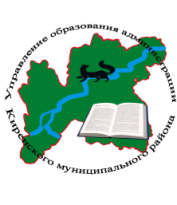 Решение совещания руководителей  ОО от 27  ноября 2020 года.       Заслушав и обсудив выступления: Звягинцевой О. П., начальника  управления образования; Швецовой Е. Г., заведующей МКДОУ «Детский сад № 10 г. Киренска»; Бутаковой Е. В.,  консультанта;РЕШИЛИ: Принять к сведению информацию. Рекомендовать управлению образования:2.1.  Направить в дошкольные образовательные организации ссылку на материалы XI Всероссийской конференции руководителей ДО «Современное образование: задачи и решения».           Ответственный: Л. В. Леонтьева. 2.2.   Обеспечить информирование  школ по вопросам организации и проведения государственной итоговой аттестации  в 2021 году.          Ответственный: Е. В. Бутакова. Рекомендовать руководителям образовательных организаций:3.1.  Усилить контроль за выполнением требований пожарной безопасности, в том числе эксплуатацией электроприборов.           Срок:  постоянно.  3.2.  Обеспечить исправность резервных источников питания.           Срок: до 01.12.2020 года.  3.3. Своевременно сообщать о случаях заболевания COVID – 19 работников, обучающихся, воспитанников образовательных организаций.           Срок: постоянно.  2.4. Подготовку и празднование новогодних мероприятий проводить: дошкольным образовательным организациям – в режиме «дежурных групп»; общеобразовательным организациям – в режиме «классных часов» с соблюдением санитарно – эпидемиологический норм и правил.4. Рекомендовать руководителю МАУ ДО ДЮЦ «Гармония»:4.1.   Обеспечить  подтверждение регистрации и  выдачу сертификатов учета воспитанников в АИС «Навигатор дополнительного образования Иркутской области».          Срок:  до 01.12.2020 года. 